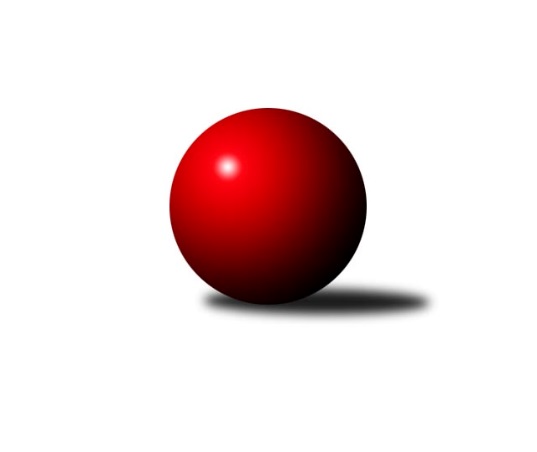 Č.15Ročník 2019/2020	16.1.2020Nejlepšího výkonu v tomto kole: 2627 dosáhlo družstvo: SK Rapid Praha AMistrovství Prahy 3 2019/2020Výsledky 15. kolaSouhrnný přehled výsledků:TJ ZENTIVA Praha 	- KK Konstruktiva Praha E	0:8	2002:2198	3.0:9.0	3.12.KK Dopravní podniky Praha A	- Sokol Kobylisy D	8:0	2572:2348	11.0:1.0	13.1.KK Dopravní podniky Praha B	- SK Rapid Praha A	1:7	2496:2627	2.0:10.0	13.1.KK Slavia Praha D	- TJ Praga Praha B	6:2	2379:2221	8.0:4.0	14.1.TJ Astra Zahradní Město B	- TJ Sokol Praha-Vršovice C	5:3	2485:2354	6.0:6.0	14.1.SK Žižkov Praha D	- AC Sparta B	0:8	2411:2600	2.0:10.0	15.1.SK Meteor Praha D	- VSK ČVUT Praha B	8:0	2492:2292	8.0:4.0	16.1.Tabulka družstev:	1.	KK Dopravní podniky Praha A	15	12	1	2	81.5 : 38.5 	112.5 : 67.5 	 2412	25	2.	TJ Praga Praha B	14	11	2	1	74.0 : 38.0 	88.0 : 80.0 	 2395	24	3.	AC Sparta B	15	11	0	4	79.0 : 41.0 	105.5 : 74.5 	 2398	22	4.	SK Meteor Praha D	15	9	1	5	70.0 : 50.0 	106.5 : 73.5 	 2321	19	5.	KK Slavia Praha D	15	9	0	6	71.5 : 48.5 	99.0 : 81.0 	 2371	18	6.	SK Rapid Praha A	15	9	0	6	62.0 : 57.0 	97.0 : 81.0 	 2349	18	7.	TJ Sokol Praha-Vršovice C	15	8	0	7	64.0 : 56.0 	89.5 : 90.5 	 2263	16	8.	TJ Astra Zahradní Město B	15	8	0	7	61.0 : 59.0 	90.5 : 89.5 	 2352	16	9.	VSK ČVUT Praha B	15	7	2	6	60.0 : 60.0 	90.5 : 89.5 	 2361	16	10.	KK Konstruktiva Praha E	14	5	0	9	50.5 : 61.5 	85.5 : 82.5 	 2388	10	11.	KK Dopravní podniky Praha B	15	4	2	9	49.0 : 71.0 	86.0 : 94.0 	 2391	10	12.	Sokol Kobylisy D	15	4	0	11	44.0 : 76.0 	74.5 : 105.5 	 2325	8	13.	SK Žižkov Praha D	15	3	0	12	35.5 : 84.5 	61.0 : 119.0 	 2270	6	14.	TJ ZENTIVA Praha	15	0	0	15	29.0 : 90.0 	60.0 : 118.0 	 2165	0Podrobné výsledky kola:	 TJ ZENTIVA Praha 	2002	0:8	2198	KK Konstruktiva Praha E	Jana Valentová	 	 147 	 157 		304 	 0:2 	 386 	 	198 	 188		Zbyněk Lébl	Pavel Plíska	 	 132 	 150 		282 	 0:2 	 334 	 	168 	 166		František Vondráček *1	Jan Bártl	 	 193 	 193 		386 	 1:1 	 391 	 	204 	 187		Bohumír Musil	Ladislav Holeček	 	 168 	 184 		352 	 0:2 	 381 	 	196 	 185		Milan Perman	Věra Štefanová	 	 162 	 161 		323 	 1:1 	 332 	 	174 	 158		Stanislava Švindlová	Eliška Fialová	 	 165 	 190 		355 	 1:1 	 374 	 	192 	 182		Petr Mašekrozhodčí: střídání: *1 od 51. hodu Jiřina BeranováNejlepší výkon utkání: 391 - Bohumír Musil	 KK Dopravní podniky Praha A	2572	8:0	2348	Sokol Kobylisy D	Jan Novák	 	 196 	 260 		456 	 2:0 	 388 	 	194 	 194		Jiří Bílka	Deno Klos	 	 222 	 189 		411 	 1:1 	 393 	 	173 	 220		Miroslava Kmentová	Karel Hnátek st.	 	 203 	 224 		427 	 2:0 	 391 	 	200 	 191		František Stibor	Jindřich Habada	 	 212 	 195 		407 	 2:0 	 371 	 	183 	 188		Markéta Březinová	Jaroslav Vondrák	 	 218 	 224 		442 	 2:0 	 411 	 	200 	 211		Jana Cermanová	Miroslav Tomeš	 	 217 	 212 		429 	 2:0 	 394 	 	203 	 191		Jaromír Deákrozhodčí: Nejlepší výkon utkání: 456 - Jan Novák	 KK Dopravní podniky Praha B	2496	1:7	2627	SK Rapid Praha A	Jaroslav Michálek	 	 208 	 202 		410 	 1:1 	 421 	 	196 	 225		Josef Pokorný	Josef Málek	 	 221 	 192 		413 	 1:1 	 399 	 	189 	 210		Vojtěch Roubal	Jindřich Málek	 	 203 	 204 		407 	 0:2 	 421 	 	214 	 207		Jiří Hofman	Petra Švarcová	 	 205 	 244 		449 	 0:2 	 464 	 	208 	 256		Petr Valta	Jiří Svozílek	 	 202 	 221 		423 	 0:2 	 468 	 	223 	 245		Martin Podhola	Milan Švarc	 	 172 	 222 		394 	 0:2 	 454 	 	222 	 232		Antonín Tůmarozhodčí: Nejlepší výkon utkání: 468 - Martin Podhola	 KK Slavia Praha D	2379	6:2	2221	TJ Praga Praha B	Zdeněk Novák	 	 192 	 228 		420 	 2:0 	 361 	 	183 	 178		Kryštof Maňour	Karel Myšák	 	 184 	 215 		399 	 0:2 	 419 	 	192 	 227		Ondřej Maňour	Karel Bernat	 	 211 	 222 		433 	 2:0 	 402 	 	208 	 194		Vít Kluganost	Petr Knap	 	 193 	 176 		369 	 1:1 	 354 	 	172 	 182		Petr Kšír	Tomáš Jiránek	 	 194 	 193 		387 	 2:0 	 297 	 	158 	 139		Pavel Jakl	Jan Václavík	 	 178 	 193 		371 	 1:1 	 388 	 	197 	 191		Martin Kovářrozhodčí: Nejlepší výkon utkání: 433 - Karel Bernat	 TJ Astra Zahradní Město B	2485	5:3	2354	TJ Sokol Praha-Vršovice C	Lucie Hlavatá	 	 217 	 197 		414 	 1:1 	 389 	 	179 	 210		Miroslav Klabík	Martin Kozdera	 	 180 	 195 		375 	 0:2 	 406 	 	207 	 199		Karel Wolf	Jakub Jetmar	 	 184 	 209 		393 	 0:2 	 427 	 	199 	 228		Vladimír Strnad	Tomáš Kudweis	 	 210 	 193 		403 	 1:1 	 412 	 	199 	 213		Karel Svitavský	Radovan Šimůnek	 	 230 	 229 		459 	 2:0 	 361 	 	171 	 190		Jaroslav Bělohlávek	Vojtěch Kostelecký	 	 213 	 228 		441 	 2:0 	 359 	 	153 	 206		Jana Myšičkovározhodčí: Nejlepší výkon utkání: 459 - Radovan Šimůnek	 SK Žižkov Praha D	2411	0:8	2600	AC Sparta B	Lenka Špačková	 	 206 	 220 		426 	 0:2 	 450 	 	210 	 240		Miroslav Viktorin	Michal Truksa	 	 221 	 206 		427 	 0:2 	 451 	 	224 	 227		Kamila Svobodová	Jiří Štoček	 	 190 	 189 		379 	 0:2 	 433 	 	227 	 206		Zdeněk Cepl	František Brodil	 	 186 	 176 		362 	 0:2 	 445 	 	210 	 235		Jiří Neumajer	Bohumil Strnad	 	 179 	 203 		382 	 1:1 	 385 	 	188 	 197		Jan Vácha	Martin Tožička	 	 197 	 238 		435 	 1:1 	 436 	 	227 	 209		Vít Fikejzlrozhodčí: Nejlepší výkon utkání: 451 - Kamila Svobodová	 SK Meteor Praha D	2492	8:0	2292	VSK ČVUT Praha B	Jiří Svoboda	 	 214 	 186 		400 	 1:1 	 393 	 	187 	 206		Martin Kočí	Jaroslav Novák	 	 190 	 180 		370 	 1:1 	 359 	 	177 	 182		Tomáš Rejpal	Jiří Novotný	 	 201 	 242 		443 	 2:0 	 389 	 	198 	 191		Jiří Škoda	Václav Šrajer	 	 209 	 202 		411 	 1:1 	 396 	 	182 	 214		Richard Glas	Zdeněk Míka	 	 234 	 211 		445 	 2:0 	 356 	 	179 	 177		Richard Stojan	Jan Petráček	 	 230 	 193 		423 	 1:1 	 399 	 	189 	 210		Jiří Tencarrozhodčí: Nejlepší výkon utkání: 445 - Zdeněk MíkaPořadí jednotlivců:	jméno hráče	družstvo	celkem	plné	dorážka	chyby	poměr kuž.	Maximum	1.	Bohumír Musil 	KK Konstruktiva Praha E	440.92	301.7	139.2	5.1	7/7	(488)	2.	Petra Švarcová 	KK Dopravní podniky Praha B	427.31	298.3	129.0	6.0	6/6	(457)	3.	Ondřej Maňour 	TJ Praga Praha B	421.89	287.5	134.4	6.6	9/9	(470)	4.	Radovan Šimůnek 	TJ Astra Zahradní Město B	420.00	289.6	130.4	7.2	7/7	(467)	5.	Vít Kluganost 	TJ Praga Praha B	419.80	290.8	129.0	7.3	9/9	(450)	6.	Jaroslav Vondrák 	KK Dopravní podniky Praha A	418.77	298.3	120.5	7.1	7/7	(449)	7.	David Knoll 	VSK ČVUT Praha B	417.96	293.1	124.9	5.9	7/9	(483)	8.	Jan Václavík 	KK Slavia Praha D	417.05	284.7	132.4	5.6	6/8	(449)	9.	Martin Podhola 	SK Rapid Praha A	416.76	286.0	130.7	7.9	6/7	(480)	10.	Marek Sedlák 	TJ Astra Zahradní Město B	415.76	284.6	131.1	7.7	7/7	(453)	11.	Miroslav Viktorin 	AC Sparta B	415.44	291.2	124.2	8.3	7/7	(464)	12.	Miroslav Tomeš 	KK Dopravní podniky Praha A	415.38	287.7	127.7	5.7	7/7	(461)	13.	Martin Kočí 	VSK ČVUT Praha B	415.25	286.0	129.2	7.4	8/9	(477)	14.	Jan Novák 	KK Dopravní podniky Praha A	411.55	289.0	122.5	9.6	6/7	(472)	15.	Jan Petráček 	SK Meteor Praha D	407.90	279.8	128.1	7.5	6/7	(483)	16.	Jindřich Málek 	KK Dopravní podniky Praha B	407.10	280.3	126.8	6.3	6/6	(451)	17.	Jiří Neumajer 	AC Sparta B	406.91	288.9	118.0	10.6	7/7	(445)	18.	Karel Wolf 	TJ Sokol Praha-Vršovice C	406.88	289.6	117.3	10.3	6/7	(498)	19.	Zdeněk Novák 	KK Slavia Praha D	406.25	291.1	115.1	8.8	6/8	(437)	20.	Zbyněk Lébl 	KK Konstruktiva Praha E	405.78	289.6	116.2	8.6	6/7	(445)	21.	Petr Knap 	KK Slavia Praha D	404.94	288.8	116.2	9.0	6/8	(435)	22.	Jiří Bílka 	Sokol Kobylisy D	404.21	285.2	119.0	10.9	7/8	(469)	23.	Jaroslav Michálek 	KK Dopravní podniky Praha B	404.00	279.3	124.7	7.4	5/6	(444)	24.	Lenka Krausová 	TJ ZENTIVA Praha 	403.67	287.7	116.0	10.1	5/6	(439)	25.	Vojtěch Kostelecký 	TJ Astra Zahradní Město B	403.27	285.1	118.1	8.1	6/7	(444)	26.	Vít Fikejzl 	AC Sparta B	403.11	285.7	117.4	9.4	7/7	(462)	27.	Petr Valta 	SK Rapid Praha A	401.33	282.4	119.0	9.8	6/7	(464)	28.	Miloslav Kellner 	TJ ZENTIVA Praha 	401.28	280.3	121.0	6.9	5/6	(443)	29.	Petr Kšír 	TJ Praga Praha B	400.31	277.4	122.9	11.9	9/9	(448)	30.	Antonín Tůma 	SK Rapid Praha A	399.81	282.3	117.5	10.4	6/7	(459)	31.	Jiří Novotný 	SK Meteor Praha D	399.60	280.4	119.2	7.3	6/7	(443)	32.	Jindřich Habada 	KK Dopravní podniky Praha A	399.04	277.5	121.6	10.9	7/7	(437)	33.	Martin Kovář 	TJ Praga Praha B	398.54	279.3	119.2	9.1	8/9	(437)	34.	Jana Cermanová 	Sokol Kobylisy D	398.07	281.1	117.0	11.0	8/8	(460)	35.	Karel Mašek 	SK Meteor Praha D	397.07	281.1	115.9	12.1	7/7	(437)	36.	Zdeněk Míka 	SK Meteor Praha D	396.96	280.5	116.4	8.6	7/7	(474)	37.	Milan Švarc 	KK Dopravní podniky Praha B	396.04	283.6	112.4	12.0	6/6	(436)	38.	Lenka Špačková 	SK Žižkov Praha D	394.87	273.5	121.4	8.9	5/6	(445)	39.	Kamila Svobodová 	AC Sparta B	394.65	277.8	116.9	10.2	6/7	(454)	40.	Jiří Škoda 	VSK ČVUT Praha B	394.16	274.7	119.5	10.2	8/9	(438)	41.	František Stibor 	Sokol Kobylisy D	394.03	286.2	107.8	13.0	6/8	(430)	42.	Zdeněk Cepl 	AC Sparta B	393.94	282.6	111.3	11.1	7/7	(446)	43.	Jiří Hofman 	SK Rapid Praha A	393.79	278.8	115.0	7.7	6/7	(445)	44.	Petr Štěrba 	SK Žižkov Praha D	393.70	287.5	106.2	13.5	4/6	(444)	45.	Miroslav Málek 	KK Dopravní podniky Praha B	393.38	286.2	107.2	12.9	4/6	(419)	46.	Karel Bernat 	KK Slavia Praha D	392.45	276.9	115.6	10.6	8/8	(433)	47.	Kryštof Maňour 	TJ Praga Praha B	392.31	274.8	117.6	9.9	9/9	(436)	48.	Petr Peřina 	TJ Astra Zahradní Město B	390.60	276.2	114.4	12.0	5/7	(429)	49.	Josef Málek 	KK Dopravní podniky Praha B	390.50	272.3	118.3	12.5	6/6	(440)	50.	Lucie Hlavatá 	TJ Astra Zahradní Město B	389.67	283.4	106.3	10.2	5/7	(447)	51.	Karel Kochánek 	VSK ČVUT Praha B	388.43	286.2	102.2	12.4	7/9	(413)	52.	Jan Bártl 	TJ ZENTIVA Praha 	388.33	277.8	110.5	9.7	6/6	(442)	53.	Karel Svitavský 	TJ Sokol Praha-Vršovice C	387.96	277.8	110.1	10.5	7/7	(426)	54.	Jan Vácha 	AC Sparta B	387.33	275.0	112.4	9.9	7/7	(422)	55.	Karel Hnátek  st.	KK Dopravní podniky Praha A	387.22	280.8	106.4	14.2	6/7	(435)	56.	Karel Myšák 	KK Slavia Praha D	387.14	270.9	116.2	11.5	7/8	(413)	57.	Vladimír Strnad 	TJ Sokol Praha-Vršovice C	386.64	281.1	105.6	9.5	7/7	(430)	58.	Martin Tožička 	SK Žižkov Praha D	384.14	275.1	109.0	10.1	6/6	(441)	59.	František Pudil 	SK Rapid Praha A	382.25	273.8	108.4	12.3	6/7	(454)	60.	Miroslava Kmentová 	Sokol Kobylisy D	382.12	276.3	105.8	12.7	7/8	(411)	61.	Jan Rabenseifner 	KK Slavia Praha D	380.06	267.8	112.3	10.8	8/8	(415)	62.	Jiřina Beranová 	KK Konstruktiva Praha E	379.54	277.6	102.0	15.6	6/7	(398)	63.	Tomáš Kudweis 	TJ Astra Zahradní Město B	378.33	272.0	106.4	12.1	5/7	(451)	64.	Jiří Tencar 	VSK ČVUT Praha B	378.06	267.2	110.9	11.6	6/9	(455)	65.	Markéta Březinová 	Sokol Kobylisy D	376.81	268.5	108.3	12.5	8/8	(418)	66.	Martin Štochl 	KK Dopravní podniky Praha A	376.46	275.5	100.9	13.9	7/7	(424)	67.	Jiří Svoboda 	SK Meteor Praha D	376.38	273.5	102.8	13.4	7/7	(438)	68.	Michal Truksa 	SK Žižkov Praha D	375.48	268.4	107.1	12.1	4/6	(427)	69.	Stanislava Švindlová 	KK Konstruktiva Praha E	374.63	270.1	104.5	13.1	6/7	(420)	70.	Tomáš Smékal 	TJ Praga Praha B	373.56	270.7	102.8	16.7	6/9	(392)	71.	Ivo Vávra 	TJ Sokol Praha-Vršovice C	372.97	269.1	103.9	13.5	5/7	(433)	72.	Jiří Štoček 	SK Žižkov Praha D	372.69	268.5	104.2	11.8	6/6	(456)	73.	Václav Žďárek 	SK Žižkov Praha D	372.46	272.8	99.6	14.3	6/6	(433)	74.	Jiří Svozílek 	KK Dopravní podniky Praha B	372.30	272.2	100.1	14.2	6/6	(446)	75.	Eliška Fialová 	TJ ZENTIVA Praha 	367.21	265.9	101.3	12.7	4/6	(394)	76.	Jana Myšičková 	TJ Sokol Praha-Vršovice C	365.72	256.9	108.9	10.5	7/7	(406)	77.	Věra Štefanová 	TJ ZENTIVA Praha 	364.23	267.7	96.6	13.7	6/6	(409)	78.	Tomáš Rejpal 	VSK ČVUT Praha B	363.86	265.7	98.1	13.9	7/9	(429)	79.	Vojtěch Roubal 	SK Rapid Praha A	362.50	259.0	103.5	14.2	7/7	(420)	80.	František Brodil 	SK Žižkov Praha D	361.97	263.7	98.3	13.4	5/6	(402)	81.	Jana Valentová 	TJ ZENTIVA Praha 	359.42	268.8	90.6	16.3	6/6	(387)	82.	Jaromír Deák 	Sokol Kobylisy D	358.21	260.0	98.2	14.1	7/8	(394)	83.	Jakub Jetmar 	TJ Astra Zahradní Město B	357.77	261.4	96.4	14.3	5/7	(404)	84.	Jaroslav Bělohlávek 	TJ Sokol Praha-Vršovice C	349.08	252.2	96.8	13.8	7/7	(399)	85.	Martin Kozdera 	TJ Astra Zahradní Město B	348.75	257.3	91.5	16.0	5/7	(383)	86.	Ladislav Holeček 	TJ ZENTIVA Praha 	341.10	253.8	87.3	17.4	5/6	(371)		Josef Kašpar 	TJ Praga Praha B	461.00	311.0	150.0	4.0	1/9	(461)		Pavel Pavlíček 	AC Sparta B	445.00	296.0	149.0	4.0	1/7	(445)		Luboš Kocmich 	VSK ČVUT Praha B	439.50	294.5	145.0	2.0	2/9	(463)		Richard Glas 	VSK ČVUT Praha B	424.40	288.0	136.4	7.0	5/9	(484)		Deno Klos 	KK Dopravní podniky Praha A	420.93	297.6	123.3	9.7	3/7	(446)		Miroslav Bohuslav 	Sokol Kobylisy D	412.60	290.5	122.1	9.0	5/8	(433)		Milan Perman 	KK Konstruktiva Praha E	411.88	289.3	122.5	7.0	4/7	(449)		Stanislav Durchánek 	VSK ČVUT Praha B	411.67	286.6	125.1	6.9	4/9	(462)		Luboš Kučera 	TJ Sokol Praha-Vršovice C	409.00	287.0	122.0	11.0	1/7	(409)		Vlastimil Chlumský 	KK Konstruktiva Praha E	406.50	294.2	112.3	9.5	4/7	(423)		Josef Pokorný 	SK Rapid Praha A	400.92	280.5	120.4	11.1	4/7	(448)		Tomáš Jiránek 	KK Slavia Praha D	400.66	280.7	120.0	8.4	5/8	(434)		Pavel Mach 	SK Rapid Praha A	400.00	285.0	115.0	7.0	1/7	(400)		Petr Švenda 	SK Rapid Praha A	396.00	269.0	127.0	10.0	1/7	(396)		Tomáš Doležal 	TJ Astra Zahradní Město B	396.00	291.0	105.0	10.0	1/7	(396)		Lubomír Čech 	SK Žižkov Praha D	391.33	280.1	111.2	11.3	3/6	(417)		Martin Jelínek 	TJ Praga Praha B	389.50	293.5	96.0	15.5	1/9	(396)		Miroslav Klabík 	TJ Sokol Praha-Vršovice C	389.00	301.0	88.0	19.0	1/7	(389)		Petr Mašek 	KK Konstruktiva Praha E	388.50	282.8	105.7	11.5	3/7	(401)		Jiří Lankaš 	AC Sparta B	385.56	276.4	109.1	9.1	3/7	(407)		Jiří Chrdle 	SK Meteor Praha D	382.00	272.0	110.0	12.0	1/7	(382)		Bohumil Strnad 	SK Žižkov Praha D	381.94	273.2	108.8	12.4	3/6	(438)		František Vondráček 	KK Konstruktiva Praha E	381.56	283.4	98.2	14.9	4/7	(404)		Antonín Švarc 	KK Dopravní podniky Praha A	380.00	250.0	130.0	5.0	1/7	(380)		Jan Červenka 	AC Sparta B	377.33	276.0	101.3	15.7	3/7	(391)		Miroslav Kettner 	TJ Sokol Praha-Vršovice C	376.50	252.5	124.0	9.3	2/7	(411)		Lukáš Jirsa 	TJ Praga Praha B	375.00	277.7	97.3	13.7	1/9	(383)		Karel Radil 	TJ Sokol Praha-Vršovice C	373.00	270.0	103.0	9.0	1/7	(373)		Václav Šrajer 	SK Meteor Praha D	372.50	268.3	104.3	13.6	4/7	(413)		Jaroslav Novák 	SK Meteor Praha D	369.83	275.2	94.6	13.2	3/7	(400)		Vladimír Kněžek 	KK Slavia Praha D	366.50	261.0	105.5	16.3	4/8	(432)		Lukáš Pelánek 	TJ Sokol Praha-Vršovice C	364.67	258.7	106.0	13.0	3/7	(405)		Jiří Vilímovský 	TJ Sokol Praha-Vršovice C	356.00	243.0	113.0	11.0	1/7	(356)		Jiří Třešňák 	SK Meteor Praha D	352.67	256.7	96.0	14.7	3/7	(373)		Richard Stojan 	VSK ČVUT Praha B	352.20	259.1	93.1	14.9	4/9	(376)		Bohumil Plášil 	KK Dopravní podniky Praha A	349.00	258.0	91.0	18.0	1/7	(349)		Ladislav Kroužel 	Sokol Kobylisy D	347.00	269.0	78.0	13.0	1/8	(347)		Pavel Jakl 	TJ Praga Praha B	317.33	237.3	80.0	19.3	3/9	(345)		Marie Málková 	KK Dopravní podniky Praha B	294.00	217.0	77.0	21.0	1/6	(294)		Pavel Plíska 	TJ ZENTIVA Praha 	269.78	208.6	61.2	31.5	3/6	(347)		Tomáš King 	VSK ČVUT Praha B	223.00	167.0	56.0	39.0	1/9	(223)Sportovně technické informace:Starty náhradníků:registrační číslo	jméno a příjmení 	datum startu 	družstvo	číslo startu25199	Miroslav Klabík	14.01.2020	TJ Sokol Praha-Vršovice C	1x
Hráči dopsaní na soupisku:registrační číslo	jméno a příjmení 	datum startu 	družstvo	Program dalšího kola:16. kolo23.1.2020	čt	19:00	KK Dopravní podniky Praha B - TJ Astra Zahradní Město B (předehrávka z 20. kola)	27.1.2020	po	17:00	AC Sparta B - KK Slavia Praha D	27.1.2020	po	17:30	SK Rapid Praha A - SK Meteor Praha D	29.1.2020	st	17:30	TJ Sokol Praha-Vršovice C - KK Dopravní podniky Praha A	30.1.2020	čt	17:00	Sokol Kobylisy D - SK Žižkov Praha D	30.1.2020	čt	17:30	KK Konstruktiva Praha E - KK Dopravní podniky Praha B	30.1.2020	čt	17:30	VSK ČVUT Praha B - TJ Astra Zahradní Město B	30.1.2020	čt	18:00	TJ Praga Praha B - TJ ZENTIVA Praha 	Nejlepší šestka kola - absolutněNejlepší šestka kola - absolutněNejlepší šestka kola - absolutněNejlepší šestka kola - absolutněNejlepší šestka kola - dle průměru kuželenNejlepší šestka kola - dle průměru kuželenNejlepší šestka kola - dle průměru kuželenNejlepší šestka kola - dle průměru kuželenNejlepší šestka kola - dle průměru kuželenPočetJménoNázev týmuVýkonPočetJménoNázev týmuPrůměr (%)Výkon4xMartin PodholaSK Rapid Praha 4682xKarel BernatSl. Praha D113.644331xPetr ValtaSK Rapid Praha 4643xRadovan ŠimůnekAstra ZM B113.54593xRadovan ŠimůnekAstra ZM B4593xMartin PodholaSK Rapid Praha 113.144686xJan NovákDP Praha A4561xPetr ValtaSK Rapid Praha 112.184642xAntonín TůmaSK Rapid Praha 4545xJan NovákDP Praha A111.084562xKamila SvobodováSparta B4511xZdeněk NovákSl. Praha D110.23420